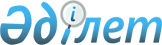 "Мемлекеттік тұрғын үй қорынан тұрғын үйлерді немесе жеке тұрғын үй қорынан жергілікті атқарушы орган жалдаған тұрғын үйлерді барабар бөлу әдістемесін бекіту туралы" Қазақстан Республикасы Құрылыс және тұрғын үй-коммуналдық шаруашылық істері агенттігі төрағасының 2011 жылғы 26 тамыздағы № 304 бұйрығына толықтыру енгізу туралы"Қазақстан Республикасы Индустрия және инфрақұрылымдық даму министрінің 2019 жылғы 30 сәуірдегі № 258 бұйрығы. Қазақстан Республикасының Әділет министрлігінде 2019 жылғы 3 мамырда № 18619 болып тіркелді
      БҰЙЫРАМЫН:
      1. "Мемлекеттік тұрғын үй қорынан тұрғын үйлерді немесе жеке тұрғын үй қорынан жергілікті атқарушы орган жалдаған тұрғын үйлерді барабар бөлу әдістемесін бекіту туралы" Қазақстан Республикасы Құрылыс және тұрғын үй-коммуналдық шаруашылық істері агенттігі төрағасының 2011 жылғы 26 тамыздағы № 304 бұйрығына (нормативтік құқықтық актілерді мемлекеттік тіркеу тізілімінде № 7163 болып тіркелген, "Егемен Қазақстан" газетінде 2011 жылғы 8 қазанда № 486-487 (26879) жарияланған) мынадай толықтыру енгізілсін:
      көрсетілген бұйрықпен бекітілген Мемлекеттік тұрғын үй қорынан тұрғын үйлерді немесе жеке тұрғын үй қорынан жергілікті атқарушы орган жалдаған тұрғын үйлерді барабар бөлу әдістемесі:
      мынадай мазмұндағы 2-1-тармақпен толықтырылсын:
      "2-1. Мемлекеттік тұрғын үй қорынан тұрғын үйді бөлу кезінде халықтың әлеуметтік осал топтары қатарындағы көп балалы отбасыларға сатып алу құқығынсыз жалға берілетін тұрғын үйдің көлемі тиісті қаржы жылдарына арналған республикалық және жергілікті бюджетте көзделген қаражаттарға тиісінше анықталады.".
      2. Қазақстан Республикасы Индустрия және инфрақұрылымдық даму министрлігінің Құрылыс және тұрғын үй-коммуналдық шаруашылық істері комитеті заңнамамен бекітілген тәртіппен: 
      1) осы бұйрықтың Қазақстан Республикасы Әділет министрлігінде мемлекеттік тіркелуін;
      2) осы бұйрықтың мемлекеттік тіркеу күнінен бастап күнтізбелік он күн ішінде оның қазақ және орыс тілдеріндегі қағаз тасығыштағы және электрондық нысандағы көшірмелерін Қазақстан Республикасы Нормативтік құқықтық актілерінің эталондық бақылау банкіне ресми жариялау және енгізу үшін "Қазақстан Республикасының Заңнама және құқықтық ақпарат институты" шаруашылық жүргізу құқығындағы республикалық мемлекеттік кәсіпорнына жіберілуін;
      3) осы бұйрықтың Қазақстан Республикасы Индустрия және инфрақұрылымдық даму министрлігінің интернет-ресурсында орналастырылуын қамтамасыз етсін.
      3. Осы бұйрықтың орындалуын бақылау жетекшілік ететін Қазақстан Республикасы Индустрия және инфрақұрылымдық даму вице-министріне жүктелсін.
      4. Осы бұйрық алғашқы ресми жарияланған күнінен кейін күнтізбелік он күн өткен соң қолданысқа енгізіледі.
      "КЕЛІСІЛДІ"
      Қазақстан Республикасы
      Қаржы министрлігі
					© 2012. Қазақстан Республикасы Әділет министрлігінің «Қазақстан Республикасының Заңнама және құқықтық ақпарат институты» ШЖҚ РМК
				
      Қазақстан Республикасының 
Индустрия және инфрақұрылымдық даму министрі 

Р. Скляр
